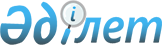 О признании утратившим силу приказ Министра юстиции Республики Казахстан от 22 декабря 2014 года № 1379 "Об утверждении Отраслевой рамки квалификации в сфере интеллектуальной собственности и регистрации недвижимого имущества"Приказ Министра юстиции Республики Казахстан от 21 июля 2015 года № 893

      В соответствии с пунктом 2 статьи 21-1 Закона Республики Казахстан от 24 марта 1998 года «О нормативных правовых актах» ПРИКАЗЫВАЮ:



      1. Признать утратившим силу приказ Министра юстиции Республики Казахстан от 22 декабря 2014 года № 1379 «Об утверждении Отраслевой рамки квалификации в сфере интеллектуальной собственности и регистрации недвижимого имущества» (зарегистрированный в Реестре государственной регистрации нормативных правовых актов за № 9999, опубликованный в информационно-правовой системе «Әділет» 28.01.2015 г.).



      2. Департаменту кадровой службы Министерства юстиции Республики Казахстан обеспечить:

      1) направление в установленном порядке копии настоящего приказа в Департамент регистрации нормативных правовых актов для сведения;

      2) официальное опубликование настоящего приказа в периодических печатных изданиях и в информационно-правовой системе «Әділет». 



      3. Настоящий приказ вводится в действие по истечении десяти календарных дней со дня его первого официального опубликования.      Министр                                    Б. Имашев
					© 2012. РГП на ПХВ «Институт законодательства и правовой информации Республики Казахстан» Министерства юстиции Республики Казахстан
				